Publicado en  el 23/01/2014 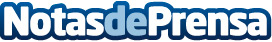 Entrevista a Josep Amorós por su nominación al Premio Goya® a la Mejor Dirección de ProducciónDatos de contacto:APPA (Asociación de profesionales de la producción audiovisual)Nota de prensa publicada en: https://www.notasdeprensa.es/entrevista-a-josep-amoros-por-su-nominacion-al_1 Categorias: Cine Premios http://www.notasdeprensa.es